	РОССИЙСКАЯ ФЕДЕРАЦИЯ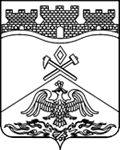 РОСТОВСКАЯ ОБЛАСТЬмуниципальное бюджетное общеобразовательное учреждение г. Шахты Ростовской области «Средняя общеобразовательная школа №14 имени Героя Советского Союза И.К. Мирошникова» (МБОУ СОШ №14 г.Шахты)346519 г. Шахты Ростовской области, ул. Пограничная, 47-в, тел: (86362) 2 75 67, e-mail: mousosh14shakht@mail                                       «Дорожная карта» наставничества                                             в МБОУ СОШ №14 г.Шахты                                                на 2023-2024 уч.годОсновные задачи:выполнение государственного задания по развитию института наставничества;организационно-методическое, информационное сопровождение в реализации основных региональных проектов: «Современная школа»,«Успех каждого ребенка», «Молодые профессионалы (Повышение конкурентоспособности профессионального образования)», «Учитель будущего»;внедрение лучших наставнических практик различных форм и ролевых моделей для обучающихся, педагогов и молодых специалистов «учитель- учитель, ученик — ученик, учитель- ученик»;разработка предложений по совершенствованию внедрения целевой модели наставничества;продвижение идей наставничества в информационном поле; реализация проектного подхода при разработке программ наставничества;сбор результатов мониторинга реализации программ наставничества;максимально   полное   раскрытие   потенциала   личности	наставляемого, необходимое для успешной личной и профессиональной самореализации в современных условияхСодержаниеСрокиСрокиСрокиОжидаемый результат (вид документа)Ожидаемый результат (вид документа)Показатели эффективностиПоказатели эффективностиОтветственныйОтветственныйОрганизационно-методическое сопровождение деятельностиОрганизационно-методическое сопровождение деятельностиОрганизационно-методическое сопровождение деятельностиОрганизационно-методическое сопровождение деятельностиОрганизационно-методическое сопровождение деятельностиОрганизационно-методическое сопровождение деятельностиОрганизационно-методическое сопровождение деятельностиОрганизационно-методическое сопровождение деятельностиОрганизационно-методическое сопровождение деятельностиОрганизационно-методическое сопровождение деятельностиФормирование базы наставляемых из числа обучающихся, педагогов, представителей родительской общественности, выпускников, партнеров и т. д.сентябрьсентябрьсентябрьСформирована база наставляемыхСформирована база наставляемыхКоличество	учас Охваченных системойКоличество	учас Охваченных системойКуратор внедрения целевой модели наставничестваКуратор внедрения целевой модели наставничестваФормирование базы наставников из числа обучающихся, педагогов, представителей родительской общественности, выпускников, партнеров и т. дФормирование базы наставников из числа обучающихся, педагогов, представителей родительской общественности, выпускников, партнеров и т. дВ течение всего периода реализации ЦМНВ течение всего периода реализации ЦМНСформирована база наставниковСформирована база наставниковНаставничества неменее 15% от общего количества членов каждой целевой группы (15% от общего числа обучающихся в школе, 15% от общего числапедагогических работников)Наставничества неменее 15% от общего количества членов каждой целевой группы (15% от общего числа обучающихся в школе, 15% от общего числапедагогических работников)Куратор внедрения целевой модели наставничестваКуратор внедрения целевой модели наставничестваОрганизация обучения педагогических работников, наставников, в том числе с применениемдистанционных образовательных технологийОрганизация обучения педагогических работников, наставников, в том числе с применениемдистанционных образовательных технологийПо отдельному графикуПо отдельному графикуПривлечено не менее 2х экспертов, сформированы группы наставников для обучения, проведено неменее 1 0 образовательных занятий для каждой группы, оказаны индивидуальные консультацииПривлечено не менее 2х экспертов, сформированы группы наставников для обучения, проведено неменее 1 0 образовательных занятий для каждой группы, оказаны индивидуальные консультацииПривлечено не менее 2х экспертов, сформированы группы наставников для обучения, проведено неменее 1 0 образовательных занятий для каждой группы, оказаны индивидуальные консультацииПривлечено не менее 2х экспертов, сформированы группы наставников для обучения, проведено неменее 1 0 образовательных занятий для каждой группы, оказаны индивидуальные консультацииДиректорДиректорОрганизация общей встречи потенциальных наставников и наставляемых в формате «нетворкинг» (комплекс упражнений на знакомство, взаимодействие и коммуникацию)Организация общей встречи потенциальных наставников и наставляемых в формате «нетворкинг» (комплекс упражнений на знакомство, взаимодействие и коммуникацию)сентябрьсентябрьОрганизована общая встреча в формате«нетворкинг», проведено анкетирование на предмет предпочитаемого наставника и наставляемогоОрганизована общая встреча в формате«нетворкинг», проведено анкетирование на предмет предпочитаемого наставника и наставляемогоОрганизована общая встреча в формате«нетворкинг», проведено анкетирование на предмет предпочитаемого наставника и наставляемогоОрганизована общая встреча в формате«нетворкинг», проведено анкетирование на предмет предпочитаемого наставника и наставляемогоКуратор внедрения целевой модели наставничестваКуратор внедрения целевой модели наставничестваФормирование наставнических пар или группФормирование наставнических пар или группдо октябрядо октябряСформированы наставнические пары или группыСформированы наставнические пары или группыПриняло		100% участников целевой	моделинаставничестваПриняло		100% участников целевой	моделинаставничестваКуратор внедрения целевой модели наставничестваКуратор внедрения целевой модели наставничестваОформление согласий на обработку персональных данных участников целевой модели наставничества и законных представителей обучающихся, недостигших 14-летнего возрастаОформление согласий на обработку персональных данных участников целевой модели наставничества и законных представителей обучающихся, недостигших 14-летнего возрастадо конца октябрядо конца октябряОформлены согласия на обработку персональных данных у 100% участников (из общей базы)Оформлены согласия на обработку персональных данных у 100% участников (из общей базы)Оформлены согласия на обработку персональных данных у 100% участников (из общей базы)Оформлены согласия на обработку персональных данных у 100% участников (из общей базы)Куратор внедрения целевой модели наставничестваКуратор внедрения целевой модели наставничестваОрганизация работы наставнических пар или групп:встреча-знакомство;пробная встреча;встреча-планирование;совместная		работа	наставника наставляемого	в	соответствии	с	разработанны индивидуальным планом;итоговая встречаОрганизация работы наставнических пар или групп:встреча-знакомство;пробная встреча;встреча-планирование;совместная		работа	наставника наставляемого	в	соответствии	с	разработанны индивидуальным планом;итоговая встречаОрганизация работы наставнических пар или групп:встреча-знакомство;пробная встреча;встреча-планирование;совместная		работа	наставника наставляемого	в	соответствии	с	разработанны индивидуальным планом;итоговая встречаВ течение всего периода реализации ЦМНРеализация мероприятий в рамках индивидуальных плановРеализация мероприятий в рамках индивидуальных плановРеализация мероприятий в рамках индивидуальных плановРеализация мероприятий в рамках индивидуальных плановОпределяется ОООпределяется ООПроведение первых организационных встреч внутри наставнической пары/группыПроведение первых организационных встреч внутри наставнической пары/группыПроведение первых организационных встреч внутри наставнической пары/группыДо конца октябряПроведены организационные встречи, составлены индивидуальные планы внутри каждой наставнической пары/группыПроведены организационные встречи, составлены индивидуальные планы внутри каждой наставнической пары/группыПроведены организационные встречи, составлены индивидуальные планы внутри каждой наставнической пары/группыПроведены организационные встречи, составлены индивидуальные планы внутри каждой наставнической пары/группыКураторыКураторыУтверждение индивидуальных плановУтверждение индивидуальных плановУтверждение индивидуальных плановДо конца октябряПриказ по образовательной организации об утверждении индивидуальных плановПриказ по образовательной организации об утверждении индивидуальных плановПриказ по образовательной организации об утверждении индивидуальных плановПриказ по образовательной организации об утверждении индивидуальных плановДиректорДиректорРеализация индивидуальных плановРеализация индивидуальных плановРеализация индивидуальных плановВ течение всего периодаИндивидуальные планы, реализованные менее чем на 90%, участие в реализацииИндивидуальные планы, реализованные менее чем на 90%, участие в реализацииИндивидуальные планы, реализованные менее чем на 90%, участие в реализацииИндивидуальные планы, реализованные менее чем на 90%, участие в реализацииКураторы,наставни киКураторы,наставни киОрганизация общей заключительной встречи участников всех наставнических пар/групп в формате деловой игры «Твой результат - мои возможности»Организация общей заключительной встречи участников всех наставнических пар/групп в формате деловой игры «Твой результат - мои возможности»Организация общей заключительной встречи участников всех наставнических пар/групп в формате деловой игры «Твой результат - мои возможности»До мая 2022Организована деловая игра для участников всех наставнических пар/групп в формате деловой игры, участие в игре приняло не менее 90% участниковОрганизована деловая игра для участников всех наставнических пар/групп в формате деловой игры, участие в игре приняло не менее 90% участниковОрганизована деловая игра для участников всех наставнических пар/групп в формате деловой игры, участие в игре приняло не менее 90% участниковОрганизована деловая игра для участников всех наставнических пар/групп в формате деловой игры, участие в игре приняло не менее 90% участниковДиректор КураторыДиректор КураторыРазработка программно-методических материалов, необходимых для реализации программы (системы) наставничества для каждой из наставнической группДо конца августаДо конца августаДо конца августаПрограммные, методические и дидактические материалыПрограммные, методические и дидактические материалыРазработка и утверждение мер по обеспечению доступности программ наставничества для обучающихся с особыми образовательнымипотребностями и индивидуальными возможностями здоровья, обучающихся, проявивших выдающиеся способности, обучающихся, попавших в трудную жизненную ситуацию, а также обучающихся измалоимущих семейДо конца сентябряДо конца сентябряДо конца сентябряРаспорядительные актыРаспорядительные актыКураторыКураторыРазработка формы диагностической анкеты, исходя из индивидуальных особенностей и потребностей наставляемого и ресурсов наставника для последующего	мониторинга	эффективности реализации целевой модели наставничестваРазработаны формы диагностической анкеты для каждой сформированной группы/парыРазработаны формы диагностической анкеты для каждой сформированной группы/парыКураторыКураторыАналитическое сопровождение деятельности, мониторингАналитическое сопровождение деятельности, мониторингАналитическое сопровождение деятельности, мониторингАналитическое сопровождение деятельности, мониторингАналитическое сопровождение деятельности, мониторингАналитическое сопровождение деятельности, мониторингАналитическое сопровождение деятельности, мониторингАналитическое сопровождение деятельности, мониторингАнализ полученных анкет в ходе информационной кампании от потенциальных наставниковнаставляемых, определение запросов наставляемых и возможностей наставниковПроанализированы анкеты, определены запросы наставляемых и ресурсы наставников, проведены собеседования с наставниками и наставляемыми с привлечением психологов и специалистовпедагогических образовательных организаций высшего и среднего профессионального образования, выбраны формы наставничестваПроанализированы анкеты, определены запросы наставляемых и ресурсы наставников, проведены собеседования с наставниками и наставляемыми с привлечением психологов и специалистовпедагогических образовательных организаций высшего и среднего профессионального образования, выбраны формы наставничестваКураторыКураторыАнализ анкет, заполненных после организации общей встречи, нетворкингаАнкеты проанализированы, сформированы наставнические пары/группы, информированиеАнкеты проанализированы, сформированы наставнические пары/группы, информированиеКураторыКураторыучастников о сформированных парах/группах, создание приказа по организации о закреплении наставнических пар/группыучастников о сформированных парах/группах, создание приказа по организации о закреплении наставнических пар/группыОрганизация диагностики компетенций, возможностей наставников потребностей наставляемых (по специально разработанной форме)Организация диагностики компетенций, возможностей наставников потребностей наставляемых (по специально разработанной форме)Организация диагностики компетенций, возможностей наставников потребностей наставляемых (по специально разработанной форме)1 раз в кварталДиагностика пройдена 100% участников целевоймодели наставничества, составлены сравнительные таблицы по учету измененийДиагностика пройдена 100% участников целевоймодели наставничества, составлены сравнительные таблицы по учету измененийКуратор внедрения целевой модели наставничестваКуратор внедрения целевой модели наставничестваОсуществление персонифицированного учета обучающихся, молодых специалистов и педагогов, участвующих в программе (системе) наставничестваОсуществление персонифицированного учета обучающихся, молодых специалистов и педагогов, участвующих в программе (системе) наставничестваОсуществление персонифицированного учета обучающихся, молодых специалистов и педагогов, участвующих в программе (системе) наставничестваРеестр учета обучающихся, молодых специалистов и педагогов, участвующих в программе (системе) наставничестваРеестр учета обучающихся, молодых специалистов и педагогов, участвующих в программе (системе) наставничестваКуратор внедрения целевой модели наставничестваКуратор внедрения целевой модели наставничестваИнформационное сопровождение деятельностиИнформационное сопровождение деятельностиИнформационное сопровождение деятельностиИнформационное сопровождение деятельностиИнформационное сопровождение деятельностиИнформационное сопровождение деятельностиИнформационное сопровождение деятельностиИнформационное сопровождение деятельностиСоздание специальных рубрик в официальной группе в социальной сети «ВКонтакте» и на официальном сайте образовательной организацииСоздание специальных рубрик в официальной группе в социальной сети «ВКонтакте» и на официальном сайте образовательной организацииСоздание специальных рубрик в официальной группе в социальной сети «ВКонтакте» и на официальном сайте образовательной организацииНапример, создано не менее 2-х специальныхрубрик, сформирован контент-план по наполнению данных рубрик содержаниемНапример, создано не менее 2-х специальныхрубрик, сформирован контент-план по наполнению данных рубрик содержаниемКураторыКураторыРазмещение информации о реализации целевой модели наставничества на информационных ресурсах образовательной организацииРазмещение информации о реализации целевой модели наставничества на информационных ресурсах образовательной организацииРазмещение информации о реализации целевой модели наставничества на информационных ресурсах образовательной организацииВ течение всего периода реализации ЦМНПубликации на электронных ресурсахПубликации на электронных ресурсахНаставляемыеНаставляемыеВыступление на педагогическом совете с презентацией о реализации целевой модели наставничества, проведение анкетированияВыступление на педагогическом совете с презентацией о реализации целевой модели наставничества, проведение анкетированияВыступление на педагогическом совете с презентацией о реализации целевой модели наставничества, проведение анкетированияДо октября 22Протокол педагогического совета; впедагогическом совете приняло участие не менее 90% специалистов от общего количествапедагогического состава, создан реестр потенциальных наставников из числа специалистов ООПротокол педагогического совета; впедагогическом совете приняло участие не менее 90% специалистов от общего количествапедагогического состава, создан реестр потенциальных наставников из числа специалистов ООКураторКураторОрганизация тематических классных часов в любом формате «Успех каждого ребенка» с целью информирования обучающихся о реализации целевой модели наставничества, проведение анкетированияОрганизация тематических классных часов в любом формате «Успех каждого ребенка» с целью информирования обучающихся о реализации целевой модели наставничества, проведение анкетированияОрганизация тематических классных часов в любом формате «Успех каждого ребенка» с целью информирования обучающихся о реализации целевой модели наставничества, проведение анкетированияВ течение годаКоличество учащихся, принявших участие в классных часах не менее чем 90% от общего количества обучающихся, создан реестр потенциальных наставников из числа обучающихся школыКоличество учащихся, принявших участие в классных часах не менее чем 90% от общего количества обучающихся, создан реестр потенциальных наставников из числа обучающихся школыКураторыКураторыОрганизация рабочих встреч с успешными выпускниками образовательной организации, партнерами, представителями НКО и т. д. - потенциальными наставниками с цельюинформирования о реализации целевой модели наставничества, проведение анкетированияВ течение всего периода реализации ЦМНОрганизовано не менее встреч, создан реестр потенциальных наставников из числа партнеров и выпускников школыКураторыУправление реализацией целевой модели наставничеств на уровне образовательной организацииУправление реализацией целевой модели наставничеств на уровне образовательной организацииУправление реализацией целевой модели наставничеств на уровне образовательной организацииУправление реализацией целевой модели наставничеств на уровне образовательной организацииКонтроль процедуры внедрениями реализации целевой модели наставничестваВ течение всего периода реализации ЦМНВыполнено 100% позиций дорожной картыДиректорКонтроль реализации мероприятий, закрепленных за учреждением в установленные срокиВ течение всего периода реализации ЦМНРеализовано 100% мероприятий, закрепленных за учреждением в установленные срокиКуратор внедрения целевой модели наставничестваРазработка дорожной карты на 2023 - 2024 учебный годМай Разработана дорожная карта внедрения методологии (целевой модели) наставничества обучающихсяорганизаций, осуществляющих образовательную деятельность по общеобразовательным,дополнительным общеобразовательным и программам среднего профессионального образования Директор Куратор внедрения целевой модели наставничестваСоздание условий для участия представителей образовательной организации в региональных и всероссийских тематическихсобытиях/конкурсах/фестиваляхВ течение всего периода реализации ЦМННе менее представителей образовательной организации приняли участие в региональных и всероссийских тематическихсобытиях/конкурсах/фестиваляхРуководитель ОО Куратор внедрения целевой модели наставничества